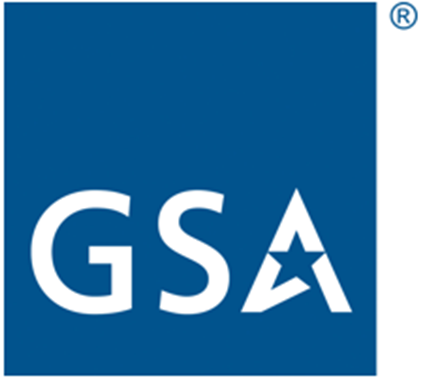 Digital Autopen for Federal Register Documents PlaybookTemplate - Issuance RequestMarch 2023FINALFederal Chief Information Security Officer CouncilIdentity, Credential, and Access Management SubcommitteeDelegated Digital Signature Working Group[Date] MEMORANDUM FOR: 	[Name of CSO] Chief Security Officer Senior Authorizing Official FROM: [Office Name]:	[Name of Supervisor of the office with delegated authority][Agency Name] SUBJECT: Issuance of Digital Autopen Certificate __________________________________________________________________________ The Office of the Federal Register requires documents for publication submitted with a digital signature to be digitally signed using a Microsoft Word and X.509 v3 compliant XaDES digital signature. As such, I request that the [Agency Certificate Issuer] issue a [Agency Name] Digital Autopen Certificate to the following individual for purposes of digitally signing documents for publication in the Federal Register.  Authorizing Sponsor Subject Name: [Title] [Agency] [Name of Signing Authority] Authorizing Sponsor Email: [Email]Digital Autopen Recipient: [Name], [Title], [Office]Email for Subject Alternative Name: [digital autopen recipient email]Requirements: The [Agency Name] Delegated Signature Certificate shall: Contain visually discerning text on the card body stating that the issued credential is an official Federal Register Digital Autopen designated credential.Be compatible with Microsoft Word digital signature signing requirements.Have the email address of the digital autopen recipient placed in the Subject Alternate Name of the Federal PKI role-based certificate.Be issued to the individual only after verifying they possess a Personal Identity Verification card.Ensure that when the credential is used for the Federal Register document digital signature, the subject name displayed on the certificate is the [authorizing sponsor] when applied to the document. Anyone named in this issuance request can revoke the digital autopen at any time. Cc: [input as necessary]